Invasive Species for GardenersParticipant GuideInvasive species threaten the function and integrity of ecosystems, native species, and managed landscapes. To support environmental stewardship, gardeners need to be aware of the top terrestrial invasive species threatening their region, where to report potential sightings, and the sound garden management practices that may minimize wider distribution.By actively participating in Invasive Species for Gardeners, you will:Consider definitions of what’s ‘non-native’ and what’s ‘invasive’, and discuss some of the controversy around these definitions.Recognize the impacts invasive species have on our ecosystems & human quality of life.Understand the invasion curve and what actions are appropriate at each stage of invasion.Learn the profile of an invasive weed or pest, and the red flags for invasiveness.Discuss the regional nature of invasiveness, and what that might mean in the face of climate change.Become familiar with resources that will assist in identification characteristics, lifecycles, signs, and symptoms for current top invasive species in your region.Explore the prohibited and regulated species regulations in New York and how to report suspect invasions to state and local agencies.Consider and discuss the invasive species in our landscapes and management strategies.Before SessionREAD: Upstate Hemlock Trees under Attack from Woolly Invader, an online article from the Rochester NY’s Democrat and Chronicle. Found online at: https://www.democratandchronicle.com/story/news/2017/09/18/upstate-hemlock-trees-under-attack-woolly-invader/677642001/WATCH:Video Invasive Species: The Basics (6 minutes): https://www.youtube.com/watch?v=yIgysZ5Hho8DO:Choose one of the following invasive species to research. Make and bring to class a short list of 1) identifying characteristics of your chosen invasive species; 2) information on what ecological problems it is causing; 3) management strategies gardeners use to minimize its spread.Slender False Brome: https://www.dec.ny.gov/animals/108686.html Jumping Worms: https://blogs.cornell.edu/cerp/files/2017/11/JumpingWoms_FactSheet-11_15_17-2026fwt.pdfPorcelain Berry: http://www.docs.dcnr.pa.gov/cs/groups/public/documents/document/dcnr_010236.pdfTHINK:Consider what makes one non-native (like tulips) fine, and another one (like knotweed) 'invasive'? What is the difference between an invasive species, a weed, and an aggressive native species?Opening and Introduction Facilitator reviews housekeeping, ground rules, learning objectives, and class flow.ReconnectPartner up to discuss the question listed under the pre-work THINK prompt.Invasive Species in NY LectureListen to presentation.Blockbuster Survey Hands-on Activity DiscussionEngage in small group activity and whole group discussion. Having use of tablets, laptops, or smartphones is needed for this activity.Minute Paper on Reporting and Prioritizing Invasive Species ActivityEngage in small group activity and whole group discussion.ConclusionsFacilitator leads group reflection on key take home points and any lingering questions.Program FeedbackShare your insight to help us improve the program, report results, & plan for the future.Knowledge CheckAssess what you now know. Be motived and empowered to share with your peers and learn more.After SessionREFLECT:What happened?What was my response to what happened? How do I make sense of it?How does it relate to other things I know?What can I conclude?What might I do differently next time?LEARN MORE: Plant Wise Brochure: http://www.dec.ny.gov/docs/lands_forests_pdf/plantwise.pdf Prohibited and regulated species in New York: http://www.dec.ny.gov/animals/99141.html New York Invasive Species Information: http://www.nyis.info/index.php New York Invasive Species Awareness Week: https://stoptheinvasionny.com/ DEC terrestrial invasive website: http://www.dec.ny.gov/animals/95383.htmlIMap invasives website: http://www.imapinvasives.org/ Partnerships for Regional Invasive Species Management (PRISM): https://www.dec.ny.gov/animals/47433.html Hemlock Woolly Adelgid: NYS Hemlock Initiative: https://blogs.cornell.edu/nyshemlockinitiative/    A Film About the Loss of an Ecosystem (23-minute documentary): https://www.youtube.com/watch?v=AupnMjYaI0Q&feature=youtu.be Hemlock Woolly Adelgid Fact Sheet: http://www.dec.ny.gov/docs/lands_forests_pdf/hwafactsheet.pdf Emerald Ash Borer Emerald Ash Borer in New York: http://www.dec.ny.gov/animals/7253.html Brochure: http://www.dec.ny.gov/docs/lands_forests_pdf/eabearlydetect.pdf Oak Wilt Fact Sheet, http://www.dec.ny.gov/docs/lands_forests_pdf/oakwiltfs.pdf Bugwood resource for images of and information on invasive species: http://bugwood.org Washington Post Article “Dirty Dozen: https://www.washingtonpost.com/news/energy-environment/wp/2015/02/23/like-most-invasive-species-pythons-are-in-the-u-s-to-stay/?utm_term=.ec15178d2afcBiocontrol: More Than Cane Toads and Mongooses: https://www.popsci.com/blog-network/our-modern-plagues/biocontrol-more-cane-toads-and-mongooses Doug Tallamy’s talk “Are Alien Plants Bad?”: https://vod.video.cornell.edu/media/Are+%22Alien%22+Plants+%22Bad%22F+-+Dr.+Doug+Tallamy/1_qi915ub2 Campus Links:Cornell University New York Invasive Species Research Institute: http://www.nyisri.org/ Looking for Cornell people and resources? Don’t Google; try the Cornell web search: http://www.cornell.edu/search/index.cfmDate Published/Updated: April 2019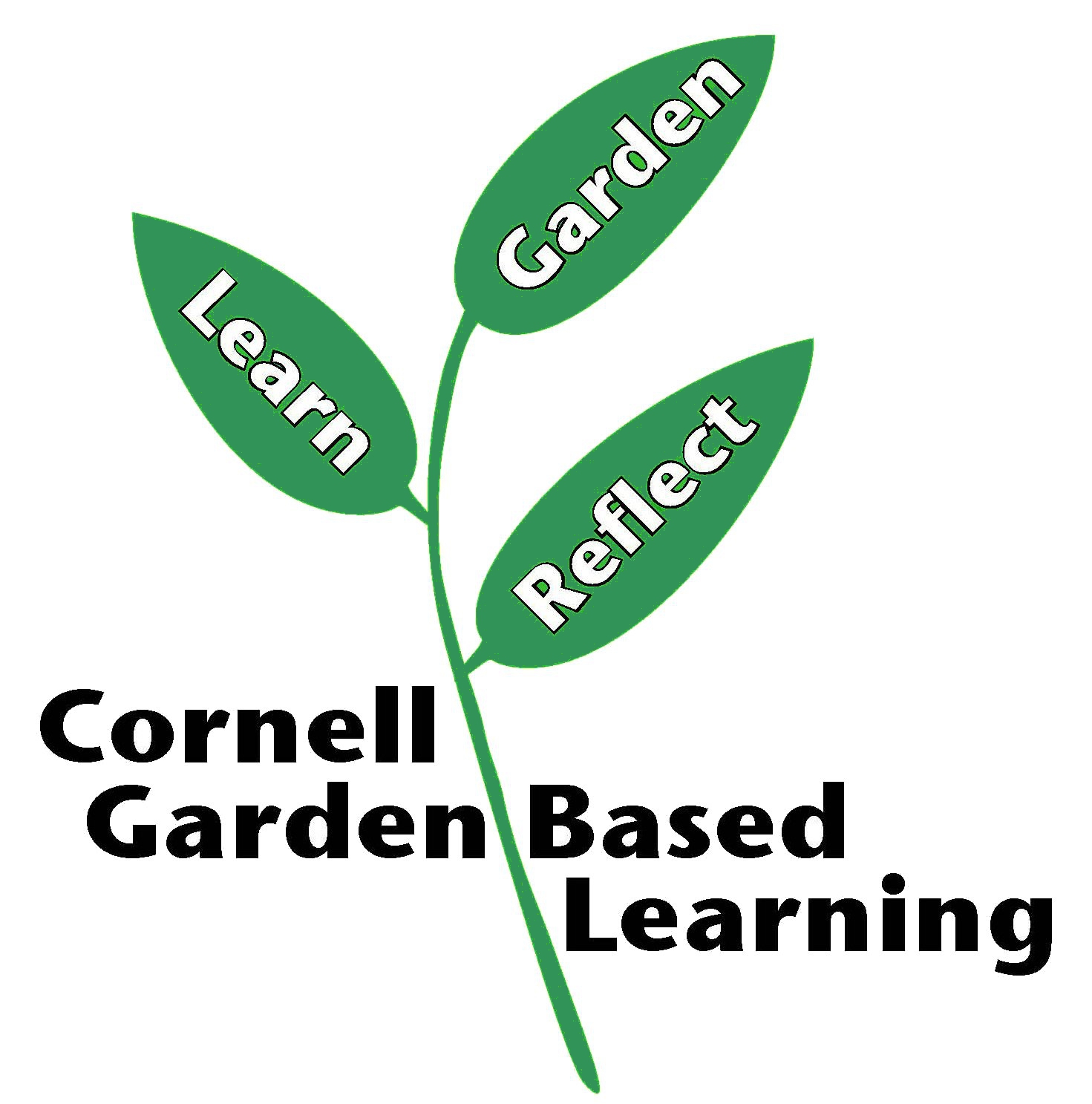 